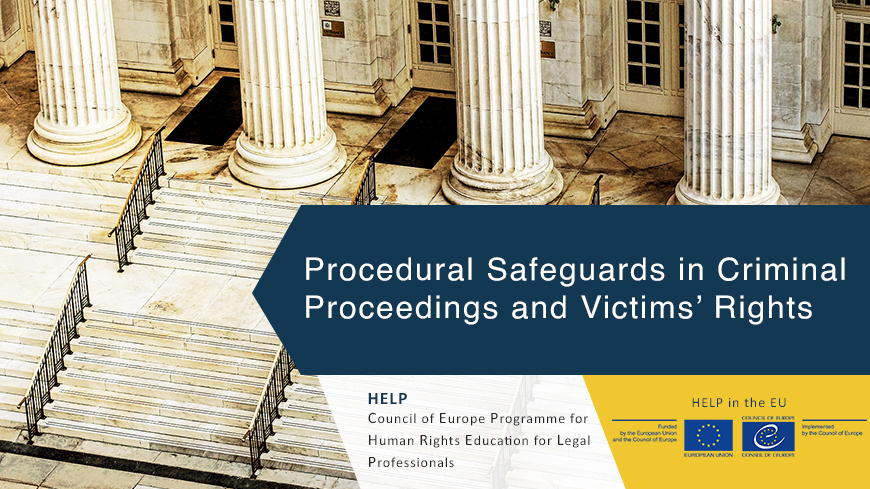 Rights of Persons with DisabilitiesBackground The Council of Europe (CoE) Programme for Human Rights Education for Legal Professionals (HELP) is aimed at supporting the CoE member States in implementing the European human rights standards at the national level, focusing on the European Convention on Human Rights (ECHR), other key CoE instruments, and since 2015, EU law. This is done by raising the capacities of legal professionals to apply those instruments in their daily work.	The objective of HELP is to provide high quality education on human rights to judges, lawyers and prosecutors throughout Europe. Law enforcement authorities such as police and prison staff are also targeted by HELP. Thanks to HELP courses, legal professionals can better protect human rights on a national level and keep up to date with the ever-evolving standards and case law of the European Court of Human Rights (ECtHR). HELP courses specifically designed for EU countries increasingly incorporate relevant EU laws. HELP is: 1. the only pan-European Network of national training institutions for judges, prosecutors and lawyers in the 46 CoE Member States. 2. an e-learning platform with free on-line courses on human rights. 3. a human rights training methodology for legal professionals.The thematic seminarCross-border thematic seminar will provide an opportunity for transnational and multi-agency exchange of information and best practices on the core aspects related to criminal trials, namely the rights of the defence and the rights of the victims. The seminar will explore several components related to the rights of the accused and those of the victims, in light of the European standards on the matter, stemming from the CoE and the EU frameworks and the ECtHR and CJEU case-law. It aims to create a forum for practical exchanges among lawyers working in the criminal field, by providing them with the relevant information on the main challenges in the application of these standards in their respective countries. They will also have the opportunity to learn from their peers and gain a comparative perspective drawn from the Bulgarian and Greek contexts. In order to be able to deepen their discussions and follow up on the exchanges, participants will continue with the implementation of the HELP course on Procedural Safeguards in Criminal Proceedings and Victims’ Rights, assisted by their respective national tutors.Before the seminar, participants should create an account on the HELP e-learning platformDuring the seminar, the participants will be registered on their course page, prepared in advance by their national tutors. Over the following 10-12 weeks and based on the planning set by the tutor, the participants will go through the online course, complemented by the national course adaptation prepared by the tutor. The participants who have successfully completed the course and passed the evaluation set by the tutor will receive certificates issued by the HELP Programme of the Council of Europe. ParticipationInterested participants should:be available to attend the thematic seminar undertake to also follow and complete the online tutored course in the following 10-12 weeks (approx. 1-2 hours of work per week)register for the event as indicatedThe trip to Sofia will be covered by the project. Participants not residing in Sofia will also receive a daily allowance. Participants that have been selected by their national bar will be contacted by the project team for their travel arrangements. Further informationContact: AgendaFor creating your HELP account, please follow these steps: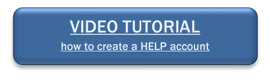 - go to this link and fill in the form (it takes about 2 mins): https://help.elearning.ext.coe.int/login/signup.php 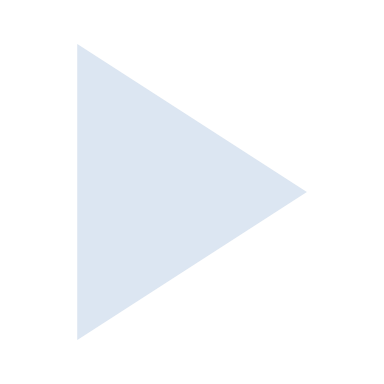 - once submitted, you will receive an activation link on the email you used for creating the account- go to your email inbox and click on the link to activate your account. 14 June 202314 June 20239.30 – 9.50Welcome addressBGR Info Point/ BA repGRE Info Point / GRE rep9.50 – 10.30Session 1 – The European framework on the rights of the defence – overview of the CoE and EU standards and relevant case-lawSpecific safeguards under Article 6 para 2 ECHRRoadmap Directives and the CJEU case-lawECHR RegistryFRA10.30 – 11.00Coffee break11.00 – 12.20Discussion on selected cases:The concept of “criminal charge”Presumption of innocenceExamination of victimsEuropean Arrest WarrantTBC12.20 – 12.30Questions and answers12.30 – 14.00 Lunch break14.00 – 14.40Session 2 – The European framework on the rights of victims of crimeECHR/FRA14.40 – 15.00Discussion on selected cases:Access to JusticeAvoiding revictimizationTBC15.20 – 15.30Questions and answers15.30 – 16.00Coffee break16.00 – 16.40Overview of the relevant resources for legal professionals The ECHR KS platformThe FRA resourcesECHR/FRA16.40 – 17.20Presentation of the HELP Programme and the EU projectOverview of relevant HELP coursesGiulia Lo Presti17.20 – 17.30Q/A and closure of the first day15 June 202315 June 20239.30 – 10.00Session 3 – Implementing European standards at national levelOverview of the main ECHR pending execution by Bulgaria and GreeceCoE Execution Dept10.00 – 10.40Applying European standards at national level – challenges and perspectivesThe rights of the accusedThe rights of victims of crimeHELP national tutors10.40 – 11.00The HELP course on Procedural Safeguards in Criminal Proceedings and Victims’ RightsKatarina Spanou11.00 – 11.30Coffee break11.30 – 12.30Follow-up and implementation of the HELP courseSession moderated by the HELP national tutors12.30 – 13.00Q/A session with the national tutors and closure